        TheVillageVoice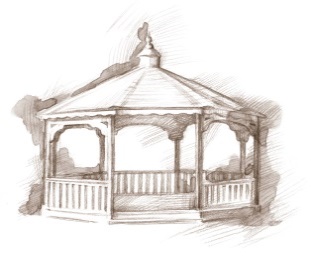                                                                       April 2018Just saying the word “April” brings images of tulips, gentle spring rain and warmer temperatures. Around the grounds of Westminster, the spring flowers are now appearing above the soil and the trees are beginning to bud out. Yes, spring is about ready to make its colorful appearance and we can feel the excitement!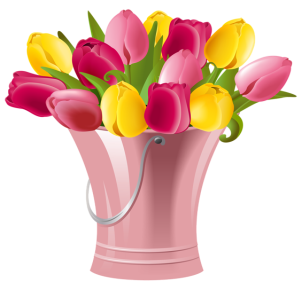 Residential Services Manager at Westminster Village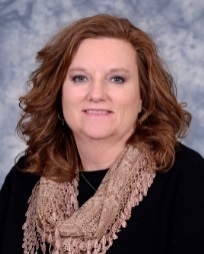 We are pleased to announce that Karen Lewis, RN, has accepted the Residential Services Manager position and the Assistant Director of Nursing position at Westminster. Karen was previously employed with the Indiana State Department of Health as a surveyor. Karen values the importance of caring for others and looks forward to this new phase of her career. She believes in providing quality care and services to the residents at Westminster Village.Laughter Yoga!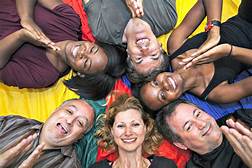 On Thursday, April 12th, at 2:00 pm, Linda Putnam will be at Westminster to share her unique concept of laughing as a form of exercise in a group setting, with contagious laughter and breathing techniques. The public is encouraged to attend this fun event.“Sweet Sounds Music” to Perform at WestminsterCome and enjoy the melodies of Sweet Sounds Music, on Monday, April 16th, at 2:00 pm in the Legacy Commons Event Hall. Sweet Sounds Music sings country southern gospel and 50/60 Doo Wop. The public is invited to attend.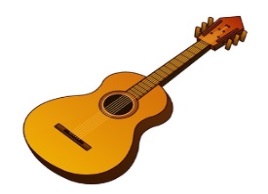 Windsong Flute Ensemble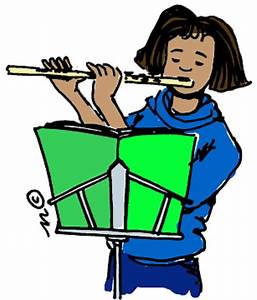 Come to Westminster, in the Legacy Commons Event Hall, on Thursday, April 19th, at 2:00 pm, for the Windsong Flute Ensemble. This is a group that loves to perform their beautiful music. The public is welcome to attend.Royerton Elementary Choir and RockersOur residents can’t help but smile whenever youngsters come to Westminster to perform for them. On Tuesday, April 24th, at 3:00 pm, the Royerton Elementary Choir and Rockers will be in the Legacy Commons Event Hall to sing and play their instruments.  The public is invited to join us.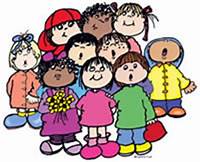 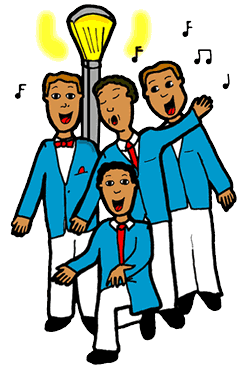 Woody Noblitt QuartetOn Monday, April 23rd, at 7:00 pm, The Woody Noblitt Quartet will be at Westminster, singing Barber Shop Quartet music. Everyone is welcome to attend.Comedian and Enthusiast to Perform at WestminsterWe are happy to announce that we have rescheduled our Comedian and Enthusiast, Jeff Riker, for Wednesday, April 25th, at 2:00 pm. The public is invited to attend what is sure to be a fun event!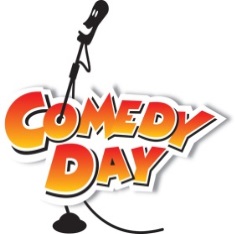 Christian Ministries Community Choir, with Doug Ammon 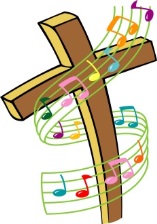 The Christian Ministries Community Choir, featuring Doug Ammon, will be at Westminster on Monday, April 30th, at 7:00 pm, for an evening concert. The public is welcome to attend.Westminster Residents to Visit Interstate 69 Interstate 69 has furnished one of Westminster’s Model Apartments and it is so beautiful! On Wednesday,  April 18th, our residents will be visiting the Interstate 69 Furniture Store in Daleville, where they will be seeing all the wonderful new styles of furniture and be treated to refreshments!Did you know that Westminster Village has a variety of floor plans in many different sizes, including larger apartments? The Combo apartments are 815 square feet and come in a 1 or 2 bedroom floorplan. The Deluxe Suites are 1,046 square feet and have two bedrooms, two bathrooms. For more details, or to schedule a tour, call Tyler or Melody at 288-2155.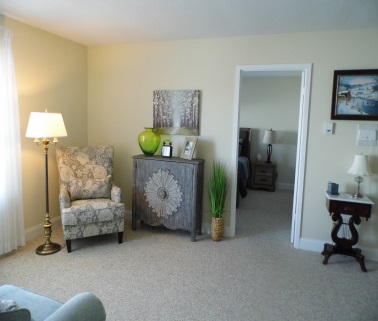 